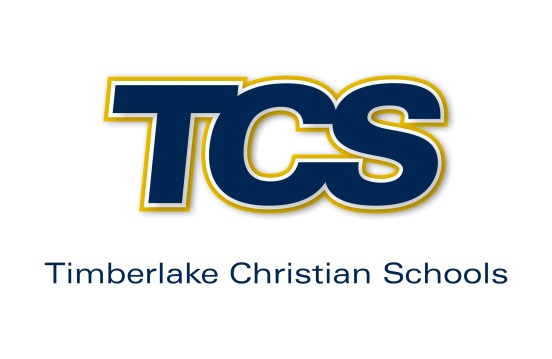 SUMMER DAY CAMP 2019TUITION & FEESREGISTRATION FEE:  $50.00SUMMER TUITION FEE SCHEDULEFACTS INFORMATION:  FACTS is an automated payment system that will be processing all monthly tuition payments for TCS for the Summer Day Camp Program. Payments are made via an automatic draft from checking, savings or credit card.  There is a 2.75% convenience fee associated with credit card option only.ScheduleHoursOne Payment                            by May 15thvia FACTS or by checkThree Payments                (May 15th – July 15th) via FACTSSix Payments                           (May 15th – July 31st)                         via FACTS 5 Full Days7:00AM – 5:45PM$1,100.00 $367.00 $185.00 5 Half Days7:00AM – 12:00PM$600.00 $200.00 $100.003 Full Days7:00AM – 5:45PM$700.00$233.50$117.50